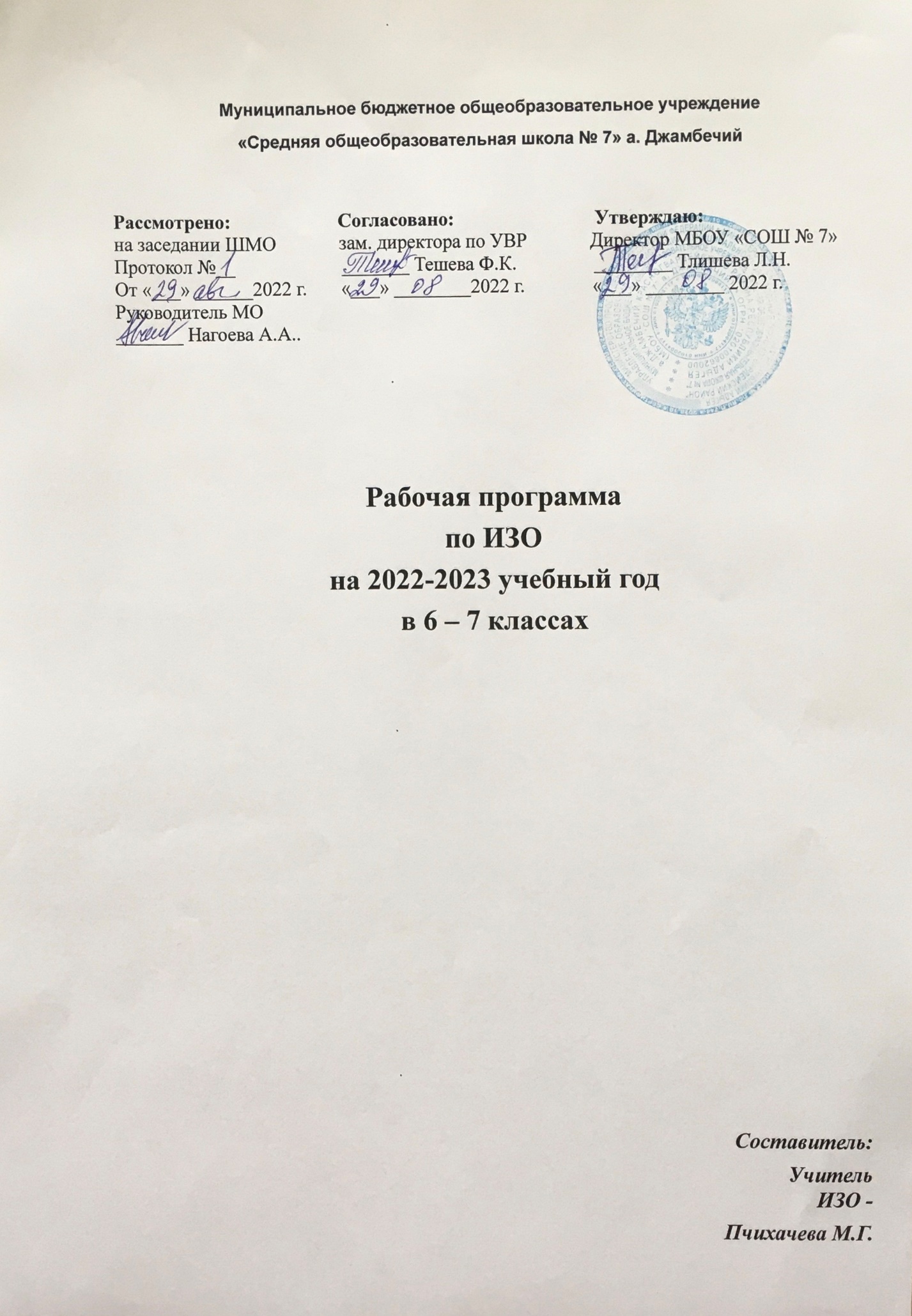 ПОЯСНИТЕЛЬНАЯ ЗАПИСКАРабочая программа по изобразительному искусству составлена на основе:- Федерального государственного образовательного стандарта основного общего образования второго поколения (ФГОС),- примерных программ по ИЗО, «Просвещение» 2011 г.,авторской программы «Изобразительное искусство и художественный труд» авторского коллектива под руководством Б. М. Неменского ( 5-9 классы)Планируемые результатыЛИЧНОСТНЫЕ, МЕТАПРЕДМЕТНЫЕ И ПРЕДМЕТНЫЕ РЕЗУЛЬТАТЫ ОСВОЕНИЯ УЧЕБНОГО ПРЕДМЕТАВ соответствии с требованиями к результатам освоения основной образовательной программы общего образования Федерального государственного образовательного стандарта обучение на занятиях по изобразительному искусству направлено на достижение учащимися личностных, метапредметных и предметных результатов.Личностные результаты освоения изобразительного искусства в основной школе:в ценностно-ориентационной сфере:осмысленное и эмоционально-ценностное восприятие визуальных образов реальности и произведений искусства;понимание эмоционального и аксиологического смысла визуально-пространственной формы;освоение художественной культуры как сферы материального выражения духовных ценностей, представленных в пространственных формах;воспитание художественного вкуса как способности эстетически воспринимать, чувствовать и оценивать явления окружающего мира и искусства;в трудовой сфере:овладение основами культуры практической творческой работы различными художественными материалами и инструментами;в познавательной сфере:овладение средствами художественного изображения;развитие способности наблюдать реальный мир, способности воспринимать, анализировать и структурировать визуальный образ на основе его эмоционально-нравственной оценки;формирование способности ориентироваться в мире современной художественной культуры.Метапредметные результаты освоения изобразительного искусства в основной школе:в ценностно-ориентационной афере:формирование активного отношения к традициям культуры как смысловой, эстетической и личностно значимой ценности;воспитание уважения к искусству и культуре своей Родины, выраженной в ее архитектуре, изобразительном искусстве в национальных образах предметно-материальной и пространственной среды и понимании красоты человека;умение воспринимать и терпимо относиться к другой точке зрения, другой культуре, другому восприятию мира;в трудовой сфере:обретение самостоятельного творческого опыта, формирующего способность к самостоятельным действиям в ситуации неопределенности, в различных учебных и жизненных ситуациях;умение эстетически подходить к любому виду деятельности;в познавательной сфере:развитие художественно-образного мышления как неотъемлемой части целостного мышления человека;формирование способности к целостному художественному восприятию мира;развитие фантазии, воображения, интуиции, визуальной памяти;получение опыта восприятия и аргументированной оценки произведения искусства как основы формирования навыков коммуникацииПредметные результаты освоения изобразительного искусства в основной школе:в ценностно-ориентационной сфере:эмоционально-ценностное отношение к искусству и жизни, осознание и принятие системы общечеловеческих ценностей;восприятие мира, человека, окружающих явлений с эстетических позиций;активное отношение к традициям культуры как к смысловой, эстетической и личностно значимой ценности;в познавательной сфере:художественное познание мира, понимание роли и места искусства в жизни человека и общества;понимание основ изобразительной грамоты, умение использовать специфику образногоязыка исредств художественной выразительности, особенности различных художественных материалов и техник во время практической творческой работы, т. е. в процессе создания художественных образов;восприятие и интерпретация темы, сюжета и содержания произведений изобразительного искусства;в коммуникативной сфере:умение ориентироваться и самостоятельно находить необходимую информацию по культуре и искусству в словарях, справочниках, книгах по искусству, в электронных информационных ресурсах;диалогический подход к освоению произведений искусства;понимание разницы между элитарным и массовым искусством, оценка с эстетических позиций достоинств и недостатков произведений искусства;в трудовой сфере:применять различные художественные материалы, техники и средства художественной выразительности в собственной художественно-творческой деятельности (работа в области живописи, графики, скульптуры, дизайна, декоративно-прикладного искусства и т. д.).2. СОДЕРЖАНИЕ  УЧЕБНОГО  ПРЕДМЕТА « ИЗОБРАЗИТЕЛЬНОЕ  ИСКУССТВО».  Народное художественное творчество – неиссякаемый источник самобытной красоты.Солярные знаки (декоративное изображение и их условно-символический характер). Древние образы в народном творчестве. Русская изба: единство конструкции и декора. Крестьянский дом как отражение уклада крестьянской жизни и памятник архитектуры. Орнамент как основа декоративного украшения. Праздничный народный костюм – целостный художественный образ. Обрядовые действия народного праздника, их символическое значение. Различие национальных особенностей русского орнамента и орнаментов других народов России. Древние образы в народных игрушках (Дымковская игрушка, Филимоновская игрушка). Композиционное, стилевое и цветовое единство в изделиях народных промыслов (искусство Гжели, Городецкая роспись, Хохлома, Жостово, роспись по металлу, щепа, роспись по лубу и дереву, тиснение и резьба по бересте). Связь времен в народном искусстве.Виды изобразительного искусства и основы образного языка.Пространственные искусства. Художественные материалы. Жанры в изобразительном искусстве. Выразительные возможности изобразительного искусства. Язык и смысл. Рисунок – основа изобразительного творчества. Художественный образ. Стилевое единство. Линия, пятно. Ритм. Цвет. Основы цветоведения. Композиция. Натюрморт. Понятие формы. Геометрические тела: куб, шар, цилиндр, конус, призма. Многообразие форм окружающего мира. Изображение объема на плоскости. Освещение. Свет и тень. Натюрморт в графике. Цвет в натюрморте. Пейзаж. Правила построения перспективы. Воздушная перспектива. Пейзаж настроения. Природа и художник. Пейзаж в живописи художников – импрессионистов (К. Моне, А. Сислей). Пейзаж в графике. Работа на пленэре.Понимание смысла деятельности художника.Портрет. Конструкция головы человека и ее основные пропорции. Изображение головы человека в пространстве. Портрет в скульптуре. Графический портретный рисунок. Образные возможности освещения в портрете. Роль цвета в портрете. Великие портретисты прошлого (В.А. Тропинин, И.Е. Репин, И.Н. Крамской, В.А. Серов). Портрет в изобразительном искусстве XX века (К.С. Петров-Водкин, П.Д. Корин).Изображение фигуры человека и образ человека. Изображение фигуры человека в истории искусства (Леонардо да Винчи, Микеланджело Буанаротти, О. Роден). Пропорции и строение фигуры человека. Лепка фигуры человека. Набросок фигуры человека с натуры. Основы представлений о выражении в образах искусства нравственного поиска человечества (В.М. Васнецов, М.В. Нестеров).Вечные темы и великие исторические события в искусстве.Сюжет и содержание в картине. Процесс работы над тематической картиной. Библейские сюжеты в мировом изобразительном искусстве (Леонардо да Винчи, Рембрандт, Микеланджело Буанаротти, Рафаэль Санти). Мифологические темы в зарубежном искусстве (С. Боттичелли, Джорджоне, Рафаэль Санти). Русская религиозная живопись XIX века (А.А. Иванов, И.Н. Крамской, В.Д. Поленов). Тематическая картина в русском искусстве XIX века (К.П. Брюллов). Историческая живопись художников объединения «Мир искусства» (А.Н. Бенуа, Е.Е. Лансере, Н.К. Рерих). Исторические картины из жизни моего города (исторический жанр). Праздники и повседневность в изобразительном искусстве (бытовой жанр). Тема Великой Отечественной войны в монументальном искусстве и в живописи. Мемориальные ансамбли. Место и роль картины в искусстве XX века (Ю.И. Пименов, Ф.П. Решетников, В.Н. Бакшеев, Т.Н. Яблонская). Искусство иллюстрации (И.Я. Билибин, В.А. Милашевский, В.А. Фаворский). Анималистический жанр (В.А. Ватагин, Е.И. Чарушин). Образы животных в современных предметах декоративно-прикладного искусства. Стилизация изображения животных.Конструктивное искусство: архитектура и дизайн.Художественный язык конструктивных искусств. Роль искусства в организации предметно – пространственной среды жизни человека. От плоскостного изображения к объемному макету. Здание как сочетание различных объемов. Понятие модуля. Важнейшие архитектурные элементы здания. Вещь как сочетание объемов и как образ времени. Единство художественного и функционального в вещи. Форма и материал. Цвет в архитектуре и дизайне. Архитектурный образ как понятие эпохи (Ш.Э. ле Корбюзье). Тенденции и перспективы развития современной архитектуры. Жилое пространство города (город, микрорайон, улица). Природа и архитектура. Ландшафтный дизайн. Основные школы садово-паркового искусства. Русская усадебная культура XVIII - XIX веков. Искусство флористики. Проектирование пространственной и предметной среды. Дизайн моего сада. История костюма. Композиционно - конструктивные принципы дизайна одежды.Изобразительное искусство и архитектура России.Художественная культура и искусство Древней Руси, ее символичность, обращенность к внутреннему миру человека. Архитектура Киевской Руси. Мозаика. Красота и своеобразие архитектуры Владимиро-Суздальской Руси. Архитектура Великого Новгорода. Образный мир древнерусской живописи (Андрей Рублев, Феофан Грек, Дионисий). Соборы Московского Кремля. Шатровая архитектура (церковь Вознесения Христова в селе Коломенском, Храм Покрова на Рву). Изобразительное искусство «бунташного века» (парсуна). Московское барокко.Искусство полиграфии.Специфика изображения в полиграфии. Формы полиграфической продукции (книги, журналы, плакаты, афиши, открытки, буклеты). Типы изображения в полиграфии (графическое, живописное, компьютерное фотографическое). Искусство шрифта. Композиционные основы макетирования в графическом дизайне. Проектирование обложки книги, рекламы, открытки, визитной карточки и др.Стили, направления виды и жанры в русском изобразительном искусстве и архитектуре XVIII - XIX веков.Классицизм в русской портретной живописи XVIII века (И.П. Аргунов, Ф.С. Рокотов, Д.Г. Левицкий, В.Л. Боровиковский). Архитектурные шедевры стиля барокко в Санкт-Петербурге (В.В. Растрелли, А. Ринальди). Классицизм в русской архитектуре (В.И. Баженов, М.Ф. Казаков). Русская классическая скульптура XVIII века (Ф.И. Шубин, М.И. Козловский). Жанровая живопись в произведениях русских художников XIX века (П.А. Федотов). «Товарищество передвижников» (И.Н. Крамской, В.Г. Перов, А.И. Куинджи). Тема русского раздолья в пейзажной живописи XIX века (А.К. Саврасов, И.И. Шишкин, И.И. Левитан, В.Д. Поленов). Исторический жанр (В.И. Суриков). «Русский стиль» в архитектуре модерна (Исторический музей в Москве, Храм Воскресения Христова (Спас на Крови) в г. Санкт - Петербурге). Монументальная скульптура второй половины XIX века (М.О. Микешин, А.М. Опекушин, М.М. Антокольский).Взаимосвязь истории искусства и истории человечества.Традиции и новаторство в изобразительном искусстве XX века (модерн, авангард, сюрреализм). Модерн в русской архитектуре (Ф. Шехтель). Стиль модерн в зарубежной архитектуре (А. Гауди). Крупнейшие художественные музеи мира и их роль в культуре (Прадо, Лувр, Дрезденская галерея). Российские художественные музеи (Русский музей, Эрмитаж, Третьяковская галерея, Музей изобразительных искусств имени А.С. Пушкина). Художественно-творческие проекты.Изображение в синтетических и экранных видах искусства и художественная фотография.Роль изображения в синтетических искусствах. Театральное искусство и художник. Сценография – особый вид художественного творчества. Костюм, грим и маска. Театральные художники начала XX века (А.Я. Головин, А.Н. Бенуа, М.В. Добужинский). Опыт художественно-творческой деятельности. Создание художественного образа в искусстве фотографии. Особенности художественной фотографии. Выразительные средства фотографии (композиция, план, ракурс, свет, ритм и др.). Изображение в фотографии и в живописи. Изобразительная природа экранных искусств. Специфика киноизображения: кадр и монтаж. Кинокомпозиция и средства эмоциональной выразительности в фильме (ритм, свет, цвет, музыка, звук). Документальный, игровой и анимационный фильмы. Коллективный процесс творчества в кино (сценарист, режиссер, оператор, художник, актер). Мастера российского кинематографа (С.М. Эйзенштейн, С.Ф. Бондарчук, А.А. Тарковский, Н.С. Михалков). Телевизионное изображение, его особенности и возможности (видеосюжет, репортаж и др.). Художественно-творческие проекты.Тематическое планированиеИЗО 6 классТематическое планирование ИЗО 7 классКалендарно-тематическое планирование по изобразительному искусству в 6 классеКалендарно-тематическое планирование по изобразительному искусству в 7 классе№п/пНаименование разделовКол-вочасов1Виды изобразительного искусства и основы их образного языка92Мир наших вещей. Натюрморт83Вглядываясь в человека. Портрет104Человек и пространство в изобразительном искусстве8Итого35№ п.п.Наименование разделовКо во часов на разделПроектные работы1Художник-дизайн-архитектура82В мире вещей и зданий.913Город и человек.1014Человек в зеркале дизайна и  архитектуры.8ВСЕГО35№ урокаТема урокаПрактическая деятельностьМатериалыВид контроля1Введение. Изобразительное искусство в семье пластических искусствСвободная темаСвободный материалПросмотр и анализ работ2Рисунок – основа изобразительного искусстваЗарисовка с натуры и по памяти или представлению отдельных травянистых растений или веточек (колоски, колючки, ковыль, зонтичные и другие виды). Работа карандашами разной твердостиБелая бумага, карандашПросмотр и анализ работ3-4Пятно как средство выражения. Композиция как ритм пятенИзображение различных осенних состояний в природе: ветер, дождь, туман, яркое солнце и тени. Работа краскамиТушь, кисть, бумагаПросмотр и анализ работ5Цвет. Основы цветоведенияФантазийные изображения сказочных царств ограниченной палитрой на вариативные возможности цвета: «Царство Снежной королевы», «Изумрудный город», «Розовая страна вечной молодости», «Страна золотого солнца». Работа краскамиГуашь, кисти, бумагаПросмотр и анализ работ6Цвет в произведениях живописи. НРК Уральская осеньИзображение осеннего букета с разным настроением – радость, грусть, нежность. Работа краскамиГуашь, кисти, бумагаПросмотр и анализ работ7Объемные изображения в скульптуреОбъемные изображения животных в различных материалах: пластилин, глина, мятая бумага, природные материалыПластилинПросмотр и анализ работ8Основы языка изображенияСвободная темаРисование по собственному выборуПросмотр и анализ работ9Художественное познание: реальность и фантазияРабота карандашами на тему «Этот фантастический мир»Гуашь, кисти, бумагаПросмотр и анализ работ10Изображение предметного мира – натюрмортРабота над натюрмортом из плоских изображений знакомых предметов, например кухонной утвари. Работа краскамиГуашь, кисти, бумагаПросмотр и анализ работ11Понятие формы. Многообразие форм окружающего мираКонструирование из бумаги простых геометрических телБумага карандашПросмотр и анализ работ12Изображение предмета на плоскости и линейная перспективаПостроение конструкций из нескольких геометрических тел, выполнить зарисовки карандашомБумага карандашПросмотр и анализ работ13Освещение. Свет и теньИзображение геометрических тел из дерева или бумаги с боковым освещением. Работа краскамиБумага карандашКонтроль за действиями. Просмотр и анализ работ14Натюрморт в графике. Цвет в натюрмортеРабота над изображением натюрморта в заданном эмоциональном состоянии: праздничный натюрморт, грустный, таинственный и т. д. Работа красками, гуашью. Практическая работа предполагает оттиск с аппликацией на картонеГуашь, кисти, бумага, картон, клей, ножницы, фактурный материалПросмотр и анализ работ15Выразительные возможности натюрморта. НРК Первые строители МагниткиЭкскурсия по выставке; выступления «экскурсоводов», «критиков», «авторов» картинГуашь, кисти, бумагаПросмотр и анализ работ16Образ человека – главная тема искусстваСвободная тема. Работа краскамиГуашь, кисти, бумагаПросмотр и анализ работ17Конструкция головы человека и ее пропорцииРабота над рисунком и аппликацией по изображению головы с различно соотнесенными деталями лица (нос, губы, глаза, брови, подбородок, скулы и др.)Бумага, клейКонтроль за действиями18Изображение головы человека в пространствеОбъемное конструктивное изображение головы. Работа карандашомБумага, карандашКонтроль за действиями19-20Графический портретный рисунок и выразительность образа человека. НРК .Рисунок набросок с натуры. 1-й урок – работа в карандаше, 2-й урок – в цветеАльбом, карандаш или мягкий материалКонтроль за действиями Просмотр и анализ работ21Портрет в скульптуреРабота над изображением из пластилина портрета выбранного литературного героя с ярко выраженным характеромПластилин, основа-баночкаКонтроль за действиями Просмотр и анализ работ22Сатирические образы человекаИзображение сатирических образов литературных героев или создание дружеских шаржейКарандаш, бумагаПросмотр и анализ работ23Образные возможности освещения в портретеНаблюдения натуры и наброски (пятном) с изображением головы в различном освещении. Черная акварельЧёрная акварель, кисть, бумагаПросмотр и анализ работ24Портрет в живописиЗарисовки композиций портретов с натуры в карандашеГуашь, кисти, тонированная бумагаПросмотр и анализ работ25Роль цвета в портретеРабота над созданием автопортрета или портрета близкого человека (члена семьи, друга)Гуашь, кисти, бумагаКонтроль за действиями Просмотр и анализ работ26Великие портретисты (обобщение темы)Презентация работ-портретов; отчет по рефератам, их анализ и оценкаОпрос27Жанры в изобразительном искусствеРисование по теме выбранного жанраСвободный материалКонтроль за действиями28Изображение пространстваПотребность в изображении глубины пространства, открытие правил линейной перспективы в искусстве Возрождения. Понятие точки зрения. Перспектива как изобразительная грамотаБумага, карандашКонтроль за действиями29Правила линейной и воздушной перспективыИзображение уходящей вдаль аллеи с соблюдением правил перспективы.карандаш, гуашь с ограниченной палитройКонтроль за действиями30Пейзаж – большой мир. Организация изображаемого пространстваРабота над изображением большого эпического пейзажа «Дорога в большой мир», «Путь реки» и пр. Выполнение задания может быть как индивидуальным, так и коллективным с использованием аппликации для изображения уходящих планов и наполнения их деталямиТонированная бумага, мягкий материалПросмотр и анализ работ31Пейзаж – настроение. Природа и художникПейзаж – настроение. Работа по представлению и памяти с предварительным выбором яркого личного впечатления от состояния в природе. Изменчивые и яркие цветовые состояния весныГуашь, кисти, бумагаПросмотр и анализ работ32Городской пейзаж. НРК Мой город родной.Работа над графической композицией «Городской пейзаж», «Мой город». Коллективная работа путем аппликации отдельных изображений в общую композицию после предварительного эскиза. Внимание на ритмическую организацию листаГуашь, кисти, бумагаПросмотр и анализ работ33Выразительные возможности изобразительного искусства. Язык и смыслВыставка лучших работ учащихся за учебный годПросмотр и анализ работ34-35Резерв рабочего времени№ п/пНазвание темы урокаКол-во уроковДомашнее задание1Изображение фигуры человека в истории искусств1Подобрать репродукции произведений ИЗО с изображением людей различных пропорций2Пропорции и строение фигуры человека. Выполнение аппликации1Принести проволоку и пластилин для выполнения скульптуры человека3-4Красота фигуры человека в движении. Лепка фигуры человека(спортсмен)2Подобрать материал о творчестве художника-скульптора (по предложенному списку)5«Великие скульпторы»1Принести графические материалы для работы в технике рисунка6Изображение фигуры с использованием таблицы1Принести графические материалы для работы с натуры7Набросок фигуры человека с натуры1Подобрать материал для тематической картины «Профессия»8Человек и его профессия Выставка работ «Моя будущая профессия»1Художественные материалы9Тематическая (сюжетная) картина1Подобрать материал по теме «Малые голландцы»10Жизнь каждого дня- большая тема в искусстве Что знаю я о «Малых голландцах»?1Подобрать материал о творчестве художников: А. Венецианова, П. Федотова; «передвижников»11Возникновение и развитие бытового жанра в русском искусстве. Родоначальники жанровой живописи в России: А.Венецианова, П. Федотова;1Подобрать материал о творчестве художников: А. Венецианова, П. Федотова; «передвижников»12Сюжет и содержание в картине1Выполнить наброски композиции с простым, доступным для наблюдений сюжетом из своей жизни.13«Передвижники»1Познакомится с творчеством художников бытового жанра 20 века14Просмотр видеофильма «Третьяковская галерея»1Подобрать материал для работы над сюжетной картиной о жизни своей семьи15-16Создание тематической картины «Жизнь моей семьи»2Подобрать материал по темам и проблемам 3 четверти17Историческая тема в искусстве. Творчество В.И. Сурикова1Подобрать материал для работы над картиной на историческую тему18-20Сложный мир исторической картины3Художественные материалы21Зрительские умения и их значения для современного человека1Познакомится с картиной К.Брюллова «Последний день Помпеи»22Великие те21мы жизни в творчестве русских художников К.Брюллова «Последний день Помпеи»1Подобрать материал о творчестве И. Билибина и В.Васнецова23Сказочно-былинный жанр. Волшебный мир сказки.1Познакомиться с картиной Рембрандта «Возвращение блудного сына»24Библейская тема в изобразительном искусстве. Всепрощающая любовь (Рембрандт и его картина «Возвращение блудного сына»)1Провести поисковую работу на тему «Великие музей мира» по предложенному списку25Крупнейшие музей изобразительного искусства и их роль в культуре1Перечислить музеи родного города (края)26Эрмитаж – сокровищница мировой культуры.1Подготовится к экскурсии в городской музей27Художественный музей моего города1Повторить пройденный материал по темамI-III четверти28Знакомые картины и художники1Придумать задание или кроссворд для тематической викторины29-32Плакат и его виды шрифты.4Подобрать материал о шрифтах, их видах и особенностей выполнения33-35Книга. Слово и изображение. Искусство иллюстрации3